État du remboursement des emprunts auprès des personnes physiques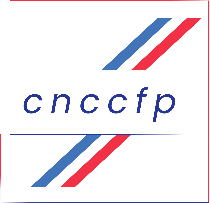 État du remboursement des emprunts auprès des personnes physiquesÉtat du remboursement des emprunts auprès des personnes physiquesÉtat du remboursement des emprunts auprès des personnes physiquesÉtat du remboursement des emprunts auprès des personnes physiquesÉtat du remboursement des emprunts auprès des personnes physiquesÉtat du remboursement des emprunts auprès des personnes physiquesÉtat du remboursement des emprunts auprès des personnes physiquesÉtat du remboursement des emprunts auprès des personnes physiquesIdentification du prêteurIdentification du prêteurIdentification du prêteurInformations relatives au contratInformations relatives au contratInformations relatives au contratInformations relatives au remboursementInformations relatives au remboursementInformations relatives au remboursementCivilitéPrénomNomDate du contratDurée du prêt (mois)Montant de l'emprunt souscritMontant rembourséDate du remboursementPièces justificatives 